योग्यता फ़ाइल जमा करने वाले निकाय का संपर्क विवरणजमा करने वाले निकाय का नाम और पता:रसद क्षेत्र कौशल परिषदनंबर 480 ए, 7वीं मंजिल खिवराज कॉम्प्लेक्स 2, अन्ना सलाई, नंदनम, चेन्नई - 600 035सबमिशन से निपटने वाले व्यक्ति का नाम और संपर्क विवरणनाम 				: सुश्री रीना मरेसंगठन में स्थिति 	: प्रमुख - मानक और गुणवत्ता आश्वासनपता यदि ऊपर से अलग है तो 	: ऊपर जैसा हैदूरभाष संख्या 			: 044 4851 4607ई-मेल पता 			: reena@lsc-india.comयोग्यता फ़ाइल के समर्थन में प्रस्तुत दस्तावेजों की सूचीमॉडल पाठ्यक्रम में उपकरणों की सांकेतिक सूची, प्रशिक्षण अवधि के साथ पाठ योजना और प्रशिक्षक योग्यता शामिल है।योग्यता की आवश्यकता का समर्थन करने वाले मंत्रालय से पत्र।उद्योग सत्यापनजोड़ा जाने वाला मॉडल पाठ्यक्रम जिसमें निम्नलिखित शामिल होंगे:प्रशिक्षण आयोजित करने के लिए उपकरणों/उपकरणों की सांकेतिक सूचीप्रशिक्षकों की योग्यताशिक्षण योजनासिद्धांत/प्रैक्टिकल/OJT घटक में प्रशिक्षण अवधि का वितरणसारांशखंड 1आकलनकृपया मूल्यांकन और/या आरपीएल के बारे में अधिक जानकारी देने वाले सबसे प्रासंगिक और हाल के दस्तावेज़ संलग्न करें।मूल्यांकन साक्ष्यसारांश में "योग्यता की औपचारिक संरचना" में सूचीबद्ध प्रत्येक घटक के लिए एक ग्रिड को पूरा करें।नोट: इस ग्रिड को योग्यता दस्तावेज के किसी भी हिस्से से बदला जा सकता है जो समान जानकारी दिखाता है - यानी सीखने के परिणाम का मूल्यांकन, मूल्यांकन मानदंड और मूल्यांकन के साधन।24. मूल्यांकन साक्ष्य घटक का शीर्षक:कूरियर कार्यकारी - संचालनरोजगार कौशल (60 घंटे)धारा 225. स्तर का प्रमाणविकल्प बी - कूरियर कार्यकारी - संचालनधारा 3 आवश्यकता का प्रमाणकृपया उपरोक्त किसी भी विषय के बारे में अधिक जानकारी देने वाले सबसे प्रासंगिक और हाल के दस्तावेज़ संलग्न करें।दस्तावेज़(नों) के शीर्षक और अन्य प्रासंगिक विवरण यहाँ दें। प्रासंगिक जानकारी कहां प्राप्त करें यह दिखाने वाले पृष्ठ संदर्भों को शामिल करें।खंड 4प्रगति का प्रमाणकृपया उपरोक्त किसी भी विषय के बारे में अधिक जानकारी देने वाले सबसे प्रासंगिक और हाल के दस्तावेज़ संलग्न करें।चित्र 1 : कूरियर और एक्सप्रेस सेवा क्षेत्र का व्यावसायिक मानचित्रचित्र 2: कूरियर एक्जीक्यूटिव - ऑपरेशंस के लिए करियर में प्रगति का मार्ग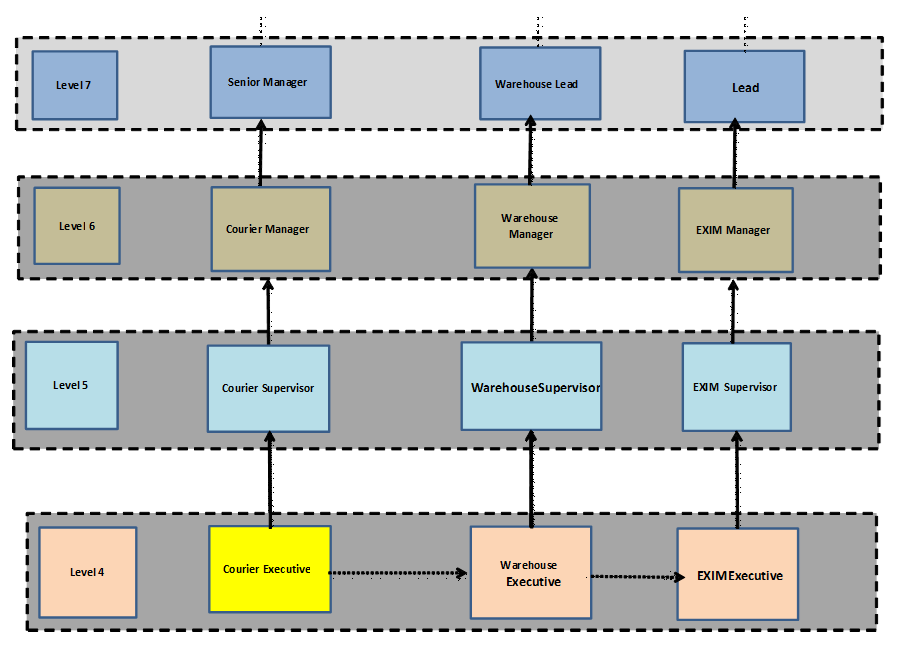 1योग्यता / शीर्षककूरियर कार्यकारी - संचालन2योग्यता कोड, यदि कोई होएलएससी/Q19023एनसीओ कोड और व्यवसायNCO-2015/ 3322.01/.06 - बिक्री प्रतिनिधि तकनीकी, मुख्य लेखा बिक्री प्रबंधकएनसीओ-2015/ 5243.04 - वितरक बिक्री प्रतिनिधिएनसीओ-2015/ 4413 - कोडिंग, प्रूफ-रीडिंग और संबंधित क्लर्कएनसीओ-2015/ 4414 - स्क्राइब्स और संबंधित क्लर्कNCO-2015/ 4415 - फाइलिंग और कॉपी करने वाले क्लर्क4योग्यता की प्रकृति और उद्देश्य (कृपया निर्दिष्ट करें कि योग्यता अल्पावधि या दीर्घकालिक है)प्रकृति: कूरियर कार्यकारी का सर्टिफिकेट कोर्स - संचालनउद्देश्य: इस योग्यता को प्राप्त करने वाले शिक्षार्थी कूरियर/एक्सप्रेस सेवाओं के संचालन में सक्षम होते हैं और विभिन्न विभागों के अधिकारियों के रूप में कूरियर या एक्सप्रेस सेवाओं के संचालन में नौकरी प्राप्त कर सकते हैं।5निकाय / निकाय जो योग्यता प्रदान करेंगेरसद क्षेत्र कौशल परिषद6निकाय जो योग्यता के लिए अग्रणी पाठ्यक्रमों की पेशकश करने के लिए प्रदाताओं को मान्यता देगारसद क्षेत्र कौशल परिषद7चाहेप्रत्यायन/संबद्धता मानदंड पहले से मौजूद हैं या नहीं, यदिलागू (यदि हां, तो संलग्न करेंप्रतिलिपि)हाँमान्यता और संबद्धता दोनों ही एसआईपी के माध्यम से ड्यू डिलिजेंस रिपोर्ट के आधार पर एलएससी द्वारा किए जाते हैं8व्यवसाय (ओं) जिसके लिए योग्यता पहुंच प्रदान करती हैग्राहक संबंध प्रबंधन, संस्थागत बिक्री, शाखा बिक्री, हब/शाखा संचालन, दस्तावेज़ीकरण और रिपोर्टिंग9व्यवसाय का नौकरी विवरणव्यक्ति विभिन्न विभागों के साथ समन्वय करके, एंटरप्राइज़ रिसोर्स प्लानिंग (ईआरपी) में डेटा फीड करके और रिपोर्ट तैयार करने के लिए उनका विश्लेषण करके ग्राहक प्रश्नों को हल करने के लिए जिम्मेदार है। वह कूरियर के लिए खुदरा और संस्थागत बिक्री भी करेगा और शिपमेंट के लिए कस्टम क्लीयरेंस के लिए सहायता प्रदान करेगा।10लाइसेंसिंग आवश्यकताओंलागू नहीं11प्रासंगिक क्षेत्र की वैधानिक और विनियामक आवश्यकता (दस्तावेजी साक्ष्य प्रदान किया जाना है)लागू नहीं12एनएसक्यूएफ में योग्यता का स्तर413योग्यता को पूरा करने के लिए आवश्यक प्रशिक्षण/सीखने की प्रत्याशित मात्रा540 घंटे से 600 घंटे14इस योग्यता को पूरा करने के लिए आवश्यक प्रशिक्षण उपकरणों की सांकेतिक सूची30 उम्मीदवारों के एक वर्ग के लिएशिक्षण बोर्ड - 1प्रोजेक्टर - 1व्हाइट बोर्ड - 1वीडियो प्लेयर या टीवी - 1प्रिंटर - 1ट्रैकर - 1कंप्यूटर – 30स्टेशनरी - 30मार्कर - 2एमएचई उपकरण - 1आरएफआईडी स्कैनर - 15पीपीई- 15मानक प्रपत्र - 15कस्टम फॉर्म -15एचएसएन कोड सूची - 15भारतीय सीमा शुल्क ईडीआई सिस्टम (आईसीईएस) -1भारतीय सीमा शुल्क ईडीआई गेटवे (आईसीईजीएटीई) - 1सीमा शुल्क दस्तावेज - 10एसओपी- 5जीएसटी दिशानिर्देश - 10ईआरपी -1सीआरएम सॉफ्टवेयर - 1पूर्वानुमान और विश्लेषणात्मक सॉफ्टवेयर - 1LLMS15प्रवेश आवश्यकताएँ और / या सिफारिशें और न्यूनतम आयु12 वीं कक्षा पास 
या 10 वीं कक्षा पास और निरंतर स्कूली शिक्षा या 10 वीं कक्षा पास + कूरियर उद्योग में 2 वर्ष का प्रासंगिक अनुभव या 8 वीं कक्षा पास के रूप में न्यूनतम शिक्षा के साथ एनएसक्यूएफ स्तर 3.0 (कूरियर सहयोगी) की पिछली प्रासंगिक योग्यता + 3 वर्ष का प्रासंगिक अनुभव16योग्यता से प्रगति (कृपया व्यावसायिक और शैक्षणिक प्रगति दिखाएं)प्रोफेशनल - कोर्स पूरा होने के बाद और कूरियर या एक्सप्रेस सेवाओं के संचालन में 3-5 साल के अनुभव के बाद, एक व्यक्ति कूरियर पर्यवेक्षक के लिए लंबवत प्रगति कर सकता है और कूरियर मैनेजर के लिए और अनुभव कर सकता है। बाद में व्यक्ति ई-कॉमर्स, वेयरहाउस या एक्जिम संचालन में जा सकता हैशैक्षणिक -के लिए - स्नातकोत्तर प्रगति का अगला चरण हैडिप्लोमा के लिए - स्नातक प्रगति का अगला चरण हैबारहवीं कक्षा के लिए - डिप्लोमा या स्नातक प्रगति का अगला चरण हैदसवीं कक्षा के लिए - उम्मीदवार को ओपन स्कूल के माध्यम से बारहवीं कक्षा पास करनी होगी और डिप्लोमा या स्नातक और फिर स्नातकोत्तर के लिए आगे बढ़ना होगा17पूर्व शिक्षा की मान्यता (रेकॉगनीशन ऑफ प्रायर लर्निंग - RPL) के लिए व्यवस्थाएलएससी वर्तमान में निम्नलिखित तरीकों से आरपीएल का कार्य करता है -कंपनियां आरपीएल के लिए अपनी आवश्यकता के संबंध में एलएससी से संपर्क करती हैं। एलएससी लघु अवधि के आरपीएल कार्यक्रम के संचालन के लिए एक प्रशिक्षक या एक प्रशिक्षण एजेंसी की व्यवस्था करता है , जिसके बाद एलएससी सदस्य मूल्यांकन करता है और सैम के लिए मान्यता/प्रमाणन प्रदान करता है।प्रशिक्षण केंद्र उद्योग और कंपनियों के साथ समन्वय में आरपीएल पाठ्यक्रम चलाता है और पाठ्यक्रम के बाद मूल्यांकन और प्रमाणन आयोजित करता हैकंपनियां आरपीएल आवश्यकताओं के संबंध में एलएससी तक पहुंचती हैं। वे आरपीएल आवश्यकताओं के अनुसार अपना स्वयं का प्रशिक्षण आयोजित करते हैं और प्रशिक्षण के बाद एलएससी समीक्षा करते हैं और आरपीएल के संबंध में प्रमाणन प्रदान करते हैंएलएससी ने एक ऑनलाइन आरपीएल मूल्यांकन एप्लिकेशन विकसित किया है जो एमसीक्यू आधारित परीक्षण और विवा वीडियो सबमिशन होगा।18अंतर्राष्ट्रीय तुलना जहां ज्ञात हो (अनुसंधान साक्ष्य प्रदान किए जाएं)ISCO-08/8321 - मोटरसाइकिल चालकISCO-08/4412 - मेल कैरियर और सॉर्टिंग क्लर्कISCO-08/4415 - फाइलिंग और कॉपी क्लर्कISCO-08/4225 - पूछताछ क्लर्कअन्य देशों में समान व्यवसाय -कनाडा - कोड - 1513 - कूरियर संदेशवाहक और डोर टू डोर वितरककोड – 6411 – कूरियर सेवा बिक्री प्रतिनिधिकोड - 7514 - वितरण और कूरियर सेवा चालकऑस्ट्रेलिया और न्यूजीलैंड-कोड – 5612-11 – कूरियरकोड – 5612-12 – डाक वितरण लिपिककोड – 5613-11 – फाइलिंग और रजिस्ट्री क्लर्ककोड – 5614-11 – मेल क्लर्ककूट – 5614-12 – डाक छँटाई अधिकारीयूके - कोड - 9211 - डाक कर्मचारी, मेल सॉर्टर, संदेशवाहक और कोरियर19योग्यता की नियोजित समीक्षा की तिथि ।
28 फरवरी 202628 फरवरी 202628 फरवरी 202620योग्यता की औपचारिक संरचनाकूरियर कार्यकारी - संचालनअनिवार्य / 
वैकल्पिकअनुमानित आकार 
(सीखने के घंटे)स्तरएअनिवार्य घटकपरिचयअनिवार्य304LSC/N1907 ERP में डेटा फीड करें और कूरियर हब में विश्लेषण करेंअनिवार्य604LSC/N1601 संस्थागत व्यवसाय विकास और ग्राहक प्रतिधारणअनिवार्य604LSC/N1701 शाखा बिक्री करेंअनिवार्य604LSC/N2307 शिपमेंट वर्गीकरण और सीमा शुल्क निकासी समर्थन निष्पादित करेंअनिवार्य604LSC/N1501 ग्राहक सेवा प्रदान करें और प्रश्नों को हल करेंअनिवार्य604LSC/N9904 संचालन में सत्यनिष्ठा और नैतिकता बनाए रखेंअनिवार्य304LSC/N9905 स्वास्थ्य, सुरक्षा और सुरक्षा प्रक्रियाओं का पालन करेंअनिवार्य604LSC/N9906 GST चालान सत्यापित करेंअनिवार्य604DGT/VSQ/N0102 रोजगार कौशलअनिवार्य604उप योग (ए)540 घंटेबीवैकल्पिक / वैकल्पिक घटककूरियर कार्यकारी - संचालनवैकल्पिक / 
वैकल्पिकअनुमानित आकार 
(सीखने के घंटे)स्तरLSC/N0110 पूर्वानुमान और रुझान विश्लेषणविकल्प604उप कुल बी60 घंटेकुल (ए+बी)540 घंटे से 600 घंटे21निकाय/निकाय जो मूल्यांकन करेंगे:पैनलबद्ध सभी मूल्यांकन एजेंसियां मूल्यांकन करेंगी22आरपीएल मूल्यांकन कैसे प्रबंधित किया जाएगा और इसे कौन करेगा?आरपीएल पाठ्यक्रम उद्योग की मांग और आवश्यकता के आधार पर आयोजित किए जाएंगे, जब वे एलएससी के पास पहुंचेंगे। आरपीएल आकलन करने के तीन तरीके हैं -कंपनियां आरपीएल के लिए अपनी आवश्यकता के संबंध में एलएससी से संपर्क करती हैं। एलएससी लघु अवधि के आरपीएल कार्यक्रम के संचालन के लिए एक प्रशिक्षक या एक प्रशिक्षण एजेंसी की व्यवस्था करता है, जिसके बाद एलएससी सदस्य मूल्यांकन करता है और उसी के लिए मान्यता/प्रमाणन प्रदान करता है ।प्रशिक्षण केंद्र उद्योग और कंपनियों के साथ समन्वय में आरपीएल पाठ्यक्रम चलाता है और पाठ्यक्रम के बाद मूल्यांकन और प्रमाणन आयोजित करता हैकंपनियां आरपीएल आवश्यकताओं के संबंध में एलएससी तक पहुंचती हैं। वे आरपीएल आवश्यकताओं के अनुसार अपना स्वयं का प्रशिक्षण आयोजित करते हैं और प्रशिक्षण के बाद एलएससी समीक्षा करते हैं और आरपीएल के संबंध में प्रमाणन प्रदान करते हैंएलएससी ने एक ऑनलाइन आरपीएल मूल्यांकन एप्लिकेशन विकसित किया है जो एमसीक्यू आधारित परीक्षण और विवा वीडियो सबमिशन होगा।231. एलएससी ने मूल्यांकन के दिन एकत्रित करने के लिए 16 बिंदुओं की जांच सूची बनाई है।2. मूल्यांकन एजेंसियों को यह सुनिश्चित करना चाहिए कि वे बिना चूके सभी साक्ष्य एकत्र कर लें।3. प्रशिक्षण भागीदार को मूल्यांकन साक्ष्य एकत्र करने में सहयोग करना चाहिए।4. उम्मीदवारों को अपने मूल आधार और वैकल्पिक आईडी प्रूफ के साथ उपस्थित होना चाहिए, जिसमें मूल्यांकन के दिन चेहरे की स्पष्ट तस्वीर हो।5. मूल्यांकन एजेंसी को सभी एकत्रित साक्ष्य एलएससी एमआईएस पोर्टल के माध्यम से प्रस्तुत करना होगा।क्रमांक।परिणामों का आकलन किया जाना हैपरिणाम के लिए मूल्यांकन मानदंड1LSC/N1907 ERP में डेटा फीड करें और कूरियर हब में विश्लेषण करेंसक्षम होने के लिए, कार्य पर मौजूद उपयोगकर्ता/व्यक्ति को निम्न में सक्षम होना चाहिए:शिपमेंट, लोडिंग, अन-लोडिंग, पैकिंग और बिनिंग गतिविधियों आदि के बारे में जानकारी एकत्र करें।पूर्णताओं, प्राथमिकताओं, विलंब, वृद्धि आदि के बारे में जानकारी एकत्र करें।सूची में परिवर्तन के बारे में जानकारी प्राप्त करें ERP में फ्लोर ऑपरेशंस के बारे में जानकारी दर्ज करें और अपडेट करेंप्राथमिकताओं, समापन की स्थिति, विलंब, वृद्धि आदि के बारे में जानकारी दर्ज करें और अपडेट करें।फीडबैक के आधार पर इन्वेंट्री काउंट पर जानकारी दर्ज करें और अपडेट करेंसंचालन के संबंध में ईआरपी में की गई प्रविष्टियों की समीक्षा करें ईआरपी में रिपोर्ट तैयार करना और प्रवृत्ति विश्लेषण करना और प्रबंधन को रिपोर्ट करनास्थिति के संबंध में प्रबंधन को दैनिक रिपोर्ट प्रदान करेंडिस्पैच, ऑर्डर की ट्रैकिंग, ट्रांज़िट में शिपमेंट आदि पर ग्राहकों की आवश्यकताओं को समझने के लिए उनके साथ समन्वय करना।ग्राहकों के प्रश्नों को हल करने, ईआरपी में जानकारी को अद्यतन करने आदि के लिए विभागों के साथ समन्वय करना।आपूर्तिकर्ताओं और परिवहन कंपनियों के साथ संपर्क करें2LSC/N1601 संस्थागत व्यवसाय विकास ग्राहक प्रतिधारणसक्षम होने के लिए, उपयोगकर्ता/व्यक्ति को सक्षम होना चाहिए:अवधियों के लिए बिक्री अंतराल की समीक्षा करने के लिए ईआरपी में रिपोर्ट का आकलन करेंसीआरएम में नए और मौजूदा ग्राहकों के बारे में जानकारी फ़ीड करेंस्रोत नई लीड और प्रारंभिक परिचयात्मक कॉल और विज़िट करेंबैठकों के लिए संभावित सुरागों का पालन करेंसेवा पेशकशों के बारे में लीड को सूचित करेंकीमतों पर लीड के साथ बातचीत करेंडील बंद करने के लिए फ़ॉलो अप करेंग्राहकों को उनके बकाया भुगतान के बारे में सूचित करेंबकाया भुगतान की वसूली के लिए नियमित आधार पर अनुवर्ती कार्रवाई करेंकार्रवाई के बावजूद भुगतान प्राप्त नहीं होता है, तो मामले को प्रबंधक तक पहुंचाएंदैनिक बिक्री गतिविधियों के बिक्री रिकॉर्ड और दस्तावेज़ीकरण लॉग अपडेट करेंक्षेत्रीय/राष्ट्रीय बिक्री टीम को बिक्री पिच के परिणाम, लक्षित खातों पर अपडेट और पिछले सप्ताह की संभावनाओं के बारे में सूचित करनापेशकशों के बारे में मौजूदा ग्राहकों से फीडबैक लेंप्रश्नों को हल करने में सहायता करनाग्राहक की बदलती आवश्यकताओं को समझने के लिए उसके साथ बातचीत करें ग्राहकों की आवश्यकता के आधार पर नए समाधान, उत्पाद प्रस्तावित करें3LSC/N1701 शाखा बिक्री करेंसक्षम होने के लिए, कार्य पर मौजूद उपयोगकर्ता/व्यक्ति को निम्न में सक्षम होना चाहिए:अवधियों के लिए बिक्री अंतराल की समीक्षा करने के लिए रिपोर्ट और ईआरपी का आकलन करेंसंस्थागत बिक्री टीम को संभावित संस्थागत ग्राहकों की सूची सौंपेंग्राहकों के लिए बिक्री पिच तैयार करेंसीआरएम में जानकारी फ़ीड करेंशाखा में आने वाले ग्राहक को आमंत्रित करने और बातचीत करने के दौरान शिष्टाचार का पालन करें द्वारा पूछे गए प्रश्नों का उत्तर दें ग्राहकों की आवश्यकताओं के बारे में पूछताछ करें और संभावित समाधानों की पहचान करेंग्राहक की आवश्यकता के अनुसार कूरियर सेवाओं की सिफारिश करेंग्राहक को पेश किए जाने वाले उत्पाद की सेवा सुविधाओं और लाभों का वर्णन करेंसमय-सीमा, विनिर्देशों, डिलीवरी की ट्रैकिंग और ग्राहक सेवा के बारे में जानकारी प्रदान करेंमूल्य और भुगतान विकल्पों पर ग्राहक को सूचित करें, और पैकेज और वफादारी कार्यक्रम प्रस्तावित करेंप्रसंस्करण वितरण के लिए ग्राहक/संगठन का विवरण एकत्र करेंलेनदेन के लिए रसीद प्रदान करेंसंगठन द्वारा निर्धारित समय-सीमा के भीतर ग्राहक प्रश्नों को हल करेंदैनिक बिक्री गतिविधियों के बिक्री रिकॉर्ड और दस्तावेज़ीकरण लॉग अपडेट करेंशिफ्ट के अंत में ग्राहकों से एकत्रित नकदी को प्रबंधक या संरक्षक को सौंप देंशाखा बिक्री गतिविधियों पर दैनिक रिपोर्ट तैयार करना और जमा करना4LSC/N2307 शिपमेंट वर्गीकरण और सीमा शुल्क निकासी समर्थन निष्पादित करेंसक्षम होने के लिए, कार्य पर मौजूद उपयोगकर्ता/व्यक्ति को निम्न में सक्षम होना चाहिए:उन खेपों को सत्यापित करें जिन्हें पूर्व-मंजूरी की आवश्यकता है और इसे सिस्टम में अपडेट करेंएजेंट द्वारा सौंपे गए सभी कस्टम संबंधित दस्तावेज़ों को एकत्र करें और उनकी समीक्षा करेंखेप के उत्पाद विवरण का अनुरोध करेंखेप के प्रकार के आधार पर दस्तावेज़ से सिस्टम में इनपुट डेटाखेप के प्रकार के अनुसार प्रासंगिक HSN कोड में वर्गीकृत करेंप्रकार के आधार पर बिल ऑफ एंट्री (बीओई)/शिपिंग बिल बनाएं क्लीयरेंस के लिए चेकलिस्ट को बनाए रखना और अपडेट करनासीमा शुल्क ब्रोकर को उच्च प्राथमिकता वाली त्रुटियां बताएं और उसका समाधान करेंउन शिपमेंट्स की सूची प्राप्त करें जिन्हें सीमा शुल्क द्वारा मंजूरी नहीं दी गई हैशिपमेंट के लिए उपलब्ध दस्तावेजों को इकट्ठा और संकलित करेंशिपमेंट को प्रकृति, प्राथमिकता, भूगोल आदि के आधार पर वर्गीकृत करें।जानकारी का आकलन करने के लिए दस्तावेजों की मौजूदा सूची की समीक्षा करेंनिकासी के लिए आवश्यक अतिरिक्त जानकारी/दस्तावेजों का आकलन करनाशिपमेंट क्लीयरेंस के लिए आवश्यक दस्तावेजों को टेलीफोन और ईमेल दोनों के माध्यम से स्पष्ट रूप से सूचित करेंआवश्यक दस्तावेज उपलब्ध न होने की स्थिति में, परेषिती/प्रेषक से फोन पर संपर्क करें, कॉल का संदर्भ स्पष्ट करें और शिपमेंट रुक जाने के कारण बताएंकंसाइनी/कंसाइनर को ड्यूटी और टैक्स एडवाइस नोटिफिकेशन उपलब्ध कराएंजब देय शुल्क और कर राशि भुगतान सीमा से अधिक हो, यदि लागू हो, तो परेषिती/प्रेषक से भुगतान अनुमोदन प्राप्त करेंदस्तावेजों के लिए परेषिती/प्रेषक के साथ अनुवर्ती कार्रवाई करेंप्राप्त दस्तावेज आवश्यकता के अनुसार है या नहीं, इसकी जांच करेंशिपमेंट क्लीयरेंस और हैंडओवर दस्तावेजों के संबंध में सीमा शुल्क एजेंट/दलाल ( सीबीआर ) से संपर्क करेंशिपमेंट निकासी की अद्यतन स्थिति की जांच करने के लिए सीमा शुल्क एजेंट/दलाल ( सीबीआर ) के साथ संपर्क करेंऔर अतिरिक्त दस्तावेज की आवश्यकता, यदि कोई हो, के बारे में प्रेषिती को सूचित करेंकंसाइनी को शिपमेंट क्लीयरेंस के बारे में सूचित करें और डिलीवरी अपडेट के लिए उसे ग्राहक सेवा टीम को निर्देशित करें5LSC/N1501 ग्राहक सेवा निष्पादित करें और प्रश्नों का समाधान करेंसक्षम होने के लिए, कार्य पर मौजूद उपयोगकर्ता/व्यक्ति को निम्न में सक्षम होना चाहिए:ग्राहक के साथ बातचीत करते समय शिष्टाचार का पालन करें खेप बुकिंग जानकारी के लिए ग्राहक से अनुरोध करें और सत्यापित करें कि विवरण सिस्टम में मौजूद हैं या नहींग्राहक के प्रश्न को सुनें और यदि आवश्यक हो तो अधिक जानकारी प्राप्त करने के लिए प्रश्न पूछेंक्वेरी का ध्यान रखने के लिए सही विभाग की पहचान करेंसमाधान के लिए प्रश्न को संबंधित विभाग को पुनः निर्देशित किया जाएगाडिलीवरी मैनेजमेंट सेल का समन्वय करते समय ग्राहक से ऑनलाइन रहने का अनुरोध करें या उपयुक्त विभाग को आंतरिक प्रश्न पूछें ग्राहक को समस्या की स्थिति और समाधान की समय-सीमा के बारे में सूचित करेंसिस्टम से संबोधित किए जाने वाले ग्राहक प्रश्नों की सूची पुनः प्राप्त करेंफ़्लैग की गई और पुरानी अनसुलझी क्वेरी को प्राथमिकता देंग्राहक की क्वेरी को समझने के बाद, आवश्यक जानकारी और संबद्ध लक्ष्य टर्न-अराउंड समय का आकलन करेंशिपमेंट को एयरवे / कूरियर बिल के माध्यम से ट्रैक करेंआवश्यकताओं की स्थिति को ट्रैक करेंप्रश्नों के समाधान में तेजी लाने के लिए संबंधित विभागों के साथ समन्वय करेंक्वेरी को संबोधित करने के लिए आवश्यक लापता आवश्यकता/सूचना/दस्तावेज़ एकत्र करेंयदि आवश्यक हो तो ग्राहक और गाइड को एकत्रित जानकारी प्रदान करेंबंद करने के लिए ग्राहक और संबंधित विभाग के बीच सुविधासिस्टम में क्वेरी बंद करने का अद्यतन करें6LSC/N9904 संचालन में सत्यनिष्ठा और नैतिकता बनाए रखेंसक्षम होने के लिए, उपयोगकर्ता/व्यक्ति को सक्षम होना चाहिए:आचरण में लिप्त होने से बचेंव्यक्तिगत गतिविधियों के उपक्रम के लिए कंपनी के धन, संपत्ति या संसाधनों का उपयोग करने से बचेंग्राहक की जानकारी की रक्षा करना और यह सुनिश्चित करना कि इसका दुरुपयोग न होनिर्णयों से संबंधित डेटा और सूचना की रक्षा करनासमर्थन या अनुबंध वार्ताओं के लिए विक्रेताओं से नकदी या वस्तु की स्वीकृति से बचेंदिन-प्रतिदिन की प्रक्रियाओं और ग्राहकों और सहकर्मियों के साथ व्यवहार में नैतिकता का प्रदर्शन और अभ्यास करनाभाई-भतीजावाद से बचेंनैतिक और अनैतिक के बीच अंतर करने की आवश्यकता वाली स्थितियों में पर्यवेक्षक या वरिष्ठ प्रबंधन से परामर्श करेंआचार संहिता के सभी उल्लंघनों की तुरंत रिपोर्ट करेंतरीके से पोशाक और आचरण करेंग्राहकों और हितधारकों के साथ नरम और विनम्र तरीके से संवाद करेंजगह के अनुसार शिष्टाचार का पालन करेंपर्यवेक्षक से मिली जानकारी के अनुसार शॉप फ्लोर के लिए विनियामक दस्तावेज़ीकरण और अनुपालन की जाँच करेंनियामक आवश्यकताओं को ध्यान में रखते हुए गतिविधियाँ करेंनियामक आवश्यकताओं के अनुसार व्यक्तिगत सुरक्षा उपकरण (पीपीई) का उपयोग करेंविभिन्न प्रकार के खतरनाक सामानों और हैंडलिंग विधियों की पहचान कर सकेंगेसामानों को संभालने के लिए एसओपी का पालन करेंअनैतिक के बीच अंतर करने की आवश्यकता वाली स्थितियों में पर्यवेक्षक या वरिष्ठ प्रबंधन से परामर्श करेंसभी नियामक उल्लंघनों की तुरंत रिपोर्ट करें7LSC/N9905 स्वास्थ्य, सुरक्षा और सुरक्षा प्रक्रियाओं का पालन करेंसक्षम होने के लिए, उपयोगकर्ता/व्यक्ति को सक्षम होना चाहिए:संचालन के क्षेत्र के संदर्भ में विभिन्न स्थानों (कार्गो लोडिंग क्षेत्र, रैंप संचालन क्षेत्र, आदि) में सभी सुरक्षा प्रक्रियाओं पर ध्यान देंक्षेत्र में लागू सभी पीपीई जैसे गॉगल्स, ईयर प्लग, हेलमेट, मास्क, जूते आदि पहनें जीवन और सामग्री की सुरक्षा सुनिश्चित करने के लिए मानक ड्राइविंग अभ्यास का पालन करें सुरक्षा के उल्लंघन के संकेतों के मामले में कार्रवाई करने के लिए संगठनात्मक प्रोटोकॉल का पालन करेंसमय-समय पर निवारक स्वास्थ्य जांच कराएंखतरनाक और खतरनाक सामानों को संभालते समय आवश्यक मानक संचालन प्रक्रियाओं (एसओपी) और सावधानियों का पालन करेंबंदरगाह में ग्रीन गेट, सीमा शुल्क क्षेत्र, कारखाने की सुरक्षा आदि जैसी सुरक्षा प्रक्रियाओं का पालन करें।संगठन के डेटा सुरक्षा नियमों का पालन करेंखतरनाक / भंगुर कार्गो को संभालते समय मानक सुरक्षा प्रक्रियाओं का पालन करें और केवल निर्दिष्ट मार्ग पर ही चलेंसक्षम होने के लिए, उपयोगकर्ता/व्यक्ति को सक्षम होना चाहिए:कार्यस्थल पर असुरक्षित स्थितियों और सुरक्षा प्रथाओं को पहचानें और संबंधित प्राधिकारी को इसकी रिपोर्ट करेंस्थिति के लिए गतिविधि क्षेत्र और उपकरणों का निरीक्षण करेंजांचें कि स्टैकिंग परिभाषित ऊंचाई पर किया गया है और चलने के रास्ते पर नहीं हैजांचें कि चलने का रास्ता ग्रीस/तेल से मुक्त है या नहींजांचें कि क्या आपातकालीन आग अलार्म, पानी के छिड़काव और धूम्रपान डिटेक्टर सभी स्थानों पर स्थापित हैंअग्नि अभ्यास में भाग लेंजांचें कि मानक सामग्री प्रबंधन प्रक्रिया का पालन किया जा रहा है या नहींजाँच करें कि क्या सीढ़ी, प्लेटफार्म और रेलिंग अच्छी और सुरक्षित स्थिति में हैंकार्गो में सुरक्षा और सुरक्षा संबंधी सभी टैग, लेबल और साइनेज रखे गए हैंजांचें कि लोडिंग उपकरण प्रमाणित और चालू है या नहींकार्यस्थल पर 5S लागू करेंजांचें कि क्या कार्गो ने सुरक्षा जांच पास की है और किसी भी उल्लंघन के मामले में रिपोर्ट करें8LSC/N9906 GST चालान सत्यापित करेंसक्षम होने के लिए, उपयोगकर्ता/व्यक्ति को सक्षम होना चाहिए:सेवा प्राप्तकर्ता के स्थान और सेवाओं की आपूर्ति के स्थान की पहचान करेंलेन-देन के उचित वर्गीकरण की पहचान करें ( अर्थात् इंट्रा-स्टेट या इंटर-स्टेट) और लागू GST का निर्धारण करें: केंद्रीय माल और सेवा कर (CGST), एकीकृत माल और सेवा कर (IGST), राज्य माल और सेवा कर (SGST)सेवा प्रदाता अपंजीकृत पार्टी होने की स्थिति में रिवर्स चार्ज के तहत GST देय है या नहीं इसकी पहचान करेंनाम, पता, जीएसटी पहचान संख्या (जीएसटीआईएन), स्थायी खाता संख्या (पैन) संख्या, सेवा/शिपमेंट प्रदाता और प्राप्तकर्ता का ईमेल आईडी प्राप्त करेंसेवा का विवरण प्राप्त करें, सेवा लेखा कोड (SAC) / हार्मोनाइज्ड सिस्टम ऑफ नोमेनक्लेचर (HSN) कोडइकाई के लिए विशिष्ट पहचान संख्या (यूआईएन) प्राप्त करेंग्राहकों के मामले में प्रासंगिक अधिसूचना की जांच करें एसएसी/एचएसएन के आधार पर जीएसटी की लागू दर पर विचार करते हुए कर योग्य मूल्य की गणना करेंसभी अनिवार्य विवरणों और लागू जीएसटी के लिए वेंडर चालान की जांच करें9LSC/N0110 पूर्वानुमान और प्रवृत्ति विश्लेषणसक्षम होने के लिए, कार्य पर मौजूद उपयोगकर्ता/व्यक्ति को निम्न में सक्षम होना चाहिए:समझें और ईआरपी/दस्तावेज़ीकरण/स्टैंडअलोन कंप्यूटर फ़ाइलों से प्रासंगिक जानकारी एकत्र करेंविश्लेषण करने से पहले डेटा को संसाधित करने के लिए डेटा फ़िल्टर लागू करेंप्रदर्शन के समय के रुझान और मौसमी रुझानों की पहचान करने के लिए प्रवृत्ति विश्लेषण करेंप्रकृति की पहचान करने के लिए नए व्यवसाय का रुझान विश्लेषण करेंरुझान विश्लेषण के आधार पर निष्कर्ष निकालें और रिपोर्ट विकसित करेंपिछले रुझानों के साथ-साथ विनियामक और कारोबारी माहौल के आधार पर पूर्वानुमान के लिए प्रमुख मापदंडों की पहचान करेंस्वीकृत पूर्वानुमान दृष्टिकोण के लिए डेटा तैयार करें प्रबंधन के साथ डेटा साझा करेंपूर्वानुमान को अंतिम रूप देने के लिए समीक्षा बैठकें आयोजित करनाप्रबंधक के परामर्श से पूर्वानुमानों के आधार पर संसाधन योजना और बजट विकसित करना10DGT/VSQ/N0102रोज़गार कौशलबाद पूरा यह कार्यक्रम , प्रतिभागियों इच्छा होना योग्य को:चर्चा करना  रोजगार कौशल आवश्यक के लिए नौकरियां में विभिन्न इंडस्ट्रीजसूची अलग सीखना और रोजगार संबंधित जाओ और निजी पोर्टल और उनका प्रयोगनागरिकता, समाज के प्रति जिम्मेदारी सहित संवैधानिक मूल्यों की व्याख्या करें और निजी मान और नीति ऐसा जैसा ईमानदारी, अखंडता, देखभाल करने वाला और का सम्मान दूसरों कि एक जिम्मेदार नागरिक बनने की आवश्यकता हैदिखाना कैसे को अभ्यास अलग पर्यावरणीय टिकाऊ प्रथाओं।चर्चा करना महत्त्व का उपयुक्त 21 शतक कौशल।दिखाना 21 शतक कौशल पसंद आत्म-जागरूकता, व्यवहार कौशल, समय प्रबंध, गंभीर और व्यक्तिगत या व्यावसायिक जीवन में अनुकूली सोच, समस्या-समाधान, रचनात्मक सोच, सामाजिक और सांस्कृतिक जागरूकता, भावनात्मक जागरूकता, सीखना आदि।वर्णन करना  फ़ायदे का निरंतर सीखना।दिखाना कैसे को उपयोग बुनियादी अंग्रेज़ी वाक्य के लिए रोज रोज बातचीत में अलग संदर्भ, में व्यक्ति और टेलीफोन परपढ़ना और व्याख्या मूलपाठ लिखा हुआ में बुनियादी अंग्रेज़ीलिखना ए छोटा नोट/पैराग्राफ / पत्र/ई मेल का उपयोग करते हुए बुनियादी अंग्रेज़ीबनाएं ए आजीविका विकास योजना साथ अच्छी तरह से परिभाषित छोटा- और दीर्घकालिक लक्ष्यदिखाना कैसे को बातचीत करना प्रभावी रूप से का उपयोग करते हुए मौखिक और अशाब्दिक संचार शिष्टाचार।व्याख्या करना  महत्त्व का सक्रिय सुनना के लिए असरदार संचारचर्चा करना  महत्व का कार्यरत सहयोगी रूप साथ अन्य में ए टीमदिखाना कैसे को ठीक से व्यवहार करना, बातचीत करना, और आचरण स्वयं उचित रूप से साथ सभी लिंगों और लोक निर्माण विभागचर्चा करना  महत्व का तना हुआ यौन उत्पीड़न समस्याएँ जैसा प्रति पॉश कार्यवाही करना।खाका  महत्त्व का का चयन  सही वित्तीय संस्थान, उत्पाद, और सेवादिखाना कैसे को ढोना बाहर ऑफलाइन और ऑनलाइन वित्तीय लेनदेन, सुरक्षित रूप से और सुरक्षित रूप सेसूची  सामान्य अवयव का वेतन और गणना आय, व्यय, कर, निवेश वगैरह।चर्चा करना  कानूनी अधिकार, कानून, और एड्सवर्णन करना  भूमिका का डिजिटल तकनीकी आज के समय में ज़िंदगीदिखाना कैसे को डिजिटल संचालित करें उपकरण और उपयोग  संबंधित अनुप्रयोग और विशेषताएँ, सुरक्षित रूप से और सुरक्षित रूप सेचर्चा करना  महत्व का दिखा रहा जवाबदार ऑनलाइन व्यवहार जबकि ब्राउजिंग, का उपयोग करते हुए विभिन्न सोशल मीडिया प्लेटफॉर्म, ई-मेल आदि सुरक्षित और सुरक्षित रूप सेबनाएं नमूना शब्द दस्तावेज़, एक्सेल पत्रक और प्रस्तुतियों का उपयोग करते हुए बुनियादी विशेषताएँउपयोग आभासी सहयोग औजार को काम प्रभावी रूप सेव्याख्या करना  प्रकार का उद्यमशीलता और उद्यमचर्चा करना कैसे को पहचान करना अवसर के लिए संभावना व्यवसाय, सूत्रों का कहना है का अनुदान और संबंधित इसकी शमन योजना के साथ वित्तीय और कानूनी जोखिमवर्णन करना  4Ps का विपणन-उत्पाद, कीमत, जगह और पदोन्नति और आवेदन करना उन्हें जैसा प्रति मांगबनाएं ए नमूना व्यवसाय योजना, के लिए  गिने चुने व्यवसाय अवसरवर्णन करना  महत्व का का विश्लेषण अलग प्रकार और आवश्यकताओं का ग्राहकोंव्याख्या करना  महत्व का की पहचान ग्राहक आवश्यकताओं और जवाब को उन्हें में ए पेशेवर तरीका।चर्चा करना  महत्व का को बनाए रखने स्वच्छता और ड्रेसिंग उचित रूप सेबनाएं ए पेशेवर पाठ्यक्रम जीवन (सीवी)उपयोग विभिन्न ऑफलाइन और ऑनलाइन काम खोज सूत्रों का कहना है ऐसा जैसा रोज़गार एक्सचेंज, भर्ती एजेंसियों, और नौकरी पोर्टल क्रमशःचर्चा करना  महत्व का को बनाए रखने स्वच्छता और आत्मविश्वास दौरान एक साक्षात्कारअभिनय करना ए दिखावटी साक्षात्कारसूची  कदम के लिए खोज कर और दर्ज की के लिए शागिर्दी अवसरक्र.संमापांक नामअवधि(घंटे)आकलननिशान1.परिचय को रोजगार कौशल1.522.संवैधानिक मान - सिटिज़नशिप1.523.बनने ए पेशेवर में  21 शतक2.564.बुनियादी अंग्रेज़ी कौशल1065.आजीविका विकास और लक्ष्य सेटिंग236.संचार कौशल547.विविधता और समावेश2.528.वित्तीय और कानूनी साक्षरता559.आवश्यक डिजिटल कौशल10810.उद्यमशीलता7411।ग्राहक सेवा5312.उपार्जन तैयार के लिए शागिर्दी और नौकरियां85कुल6050शीर्षक / योग्यता / घटक का नाम: कूरियर कार्यकारी - संचालन (NSQF - 4)शीर्षक / योग्यता / घटक का नाम: कूरियर कार्यकारी - संचालन (NSQF - 4)शीर्षक / योग्यता / घटक का नाम: कूरियर कार्यकारी - संचालन (NSQF - 4)शीर्षक / योग्यता / घटक का नाम: कूरियर कार्यकारी - संचालन (NSQF - 4)एनएसक्यूएफ डोमेनयोग्यता/घटक के परिणामकार्य भूमिका एनएसक्यूएफ स्तर के वर्णनकर्ताओं से कैसे संबंधित हैएनएसक्यूएफ 
स्तरप्रक्रियाईआरपी डेटा प्रविष्टि और विश्लेषणविभाग के बीच समन्वयशाखा बिक्री और संस्थागत बिक्री गतिविधियों का प्रदर्शन करना  शिपमेंट की कस्टम क्लीयरेंस संभालेंइस प्रक्रिया में ईआरपी में डेटा प्रविष्टियां बनाना और उनकी समीक्षा करना, कोरियर की स्थिति की जांच करना, क्लाइंट अनुरोध, एस्केलेशन और उसी को हल करने के लिए विभागों के साथ समन्वय करना शामिल है। इसमें शाखा स्तर के साथ-साथ संस्थागत स्तर पर पूर्व-बिक्री और व्यवसाय विकास गतिविधियों का संचालन और शिपमेंट की कस्टम निकासी के लिए समर्थन भी शामिल है।4व्यावसायिक 
ज्ञानकंप्यूटर, हैंडहेल्ड डिवाइस और ईआरपी का उपयोगभेजे गए उत्पादों की प्रकृतिपारगमन नियमों और विनियमों का ज्ञाननौकरी धारक ईआरपी, कंप्यूटर और हाथ से चलने वाले उपकरणों के उपयोग को जानता और समझता है। उसे विभिन्न प्रकार के शिपमेंट और उनके वर्गीकरण के लिए लागू बिल ऑफ एंट्री, शिपिंग बिल, HSN कोड, चालान, देश या राज्यवार वर्गीकरण, सीमा शुल्क आदि जैसे विभिन्न दस्तावेजों की जानकारी होनी चाहिए। ईआरपी सिस्टम में शिपमेंट से संबंधित डेटा प्रविष्टियां बनाने और संसाधित करने के लिए। व्यक्ति को कूरियर सेवाओं और प्रक्रियाओं की बुनियादी समझ और तथ्यात्मक ज्ञान है।4व्यावसायिक 
कौशलग्राहक सहायता सेवाएंसंस्थागत और शाखा बिक्रीईआरपी डेटा प्रबंधननौकरी धारक को ग्राहक और हितधारक समन्वय और क्वेरी रिज़ॉल्यूशन, ईआरपी डेटा प्रविष्टि और विश्लेषण, इनबाउंड और आउटबाउंड दस्तावेजों की समीक्षा और शाखा और संस्थागत बिक्री दोनों का प्रदर्शन करने के कौशल का प्रदर्शन करना होगा ।4मूल कौशलसंचार और समन्वयसंबंध कौशलविश्लेषणात्मक और अवलोकन कौशलनौकरी धारक सूचना अद्यतन करने और ग्राहक प्रश्नों को हल करने के लिए पर्यवेक्षकों और अन्य कर्मचारियों और विभाग के साथ बातचीत करके संचार और समन्वय कौशल का प्रदर्शन करता है। वह कूरियर इनबाउंड और आउटबाउंड दस्तावेजों और ईआरपी डेटा के विश्लेषण का निरीक्षण और समीक्षा करता है। बिक्री करते समय वह बिक्री और संबंध कौशल भी प्रदर्शित करता है। वह संगठन के पदानुक्रम, रिपोर्टिंग संरचना और नीतियों का अवलोकन करता है और उनका पालन करता है4ज़िम्मेदारीकेवल व्यक्तिगत कार्य के लिए जिम्मेदार	नौकरी धारक केवल ग्राहक सहायता, ईआरपी, शाखा या संस्थागत बिक्री, प्रलेखन से संबंधित उसे सौंपे गए कार्य के लिए जिम्मेदार है।426योग्यता का अनुमानित उत्थान?आधारक्या प्रमाण है कि योग्यता की आवश्यकता है?यह योग्यता क्या है और इसका आधार क्या है?(एसएससी के लिए लागू)योग्यता की आवश्यकता हैव्यावसायिक मानचित्र के लिए कंपनियों से डेटा एकत्र करते समय, हमने कौशल अंतर के बारे में उद्योग के खिलाड़ियों से प्रतिक्रिया भी ली और उन क्षेत्रों का चयन किया जहां आवश्यकता तत्काल है या निकट भविष्य में आने की उम्मीद है जिसके लिए योग्यता पैक का विकास किया जाना था। प्राथमिकता। यह काफी हद तक आवश्यक लोगों की मात्रा, मात्रात्मक और गुणात्मक कमी पर आधारित था, जिसे उद्योग महसूस करता है कि वे इसका सामना कर रहे हैं। एलएससी की गवर्निंग काउंसिल ने इसके लिए अंतिम स्वीकृति और समर्थन दिया।लॉजिस्टिक क्षेत्र के लिए किए गए विभिन्न कौशल अध्ययनों में भी इसका संकेत दिया गया है -रसद क्षेत्र में कौशल की आवश्यकता   https://drive.google.com/file/d/0B5rqF9xqytDIUlF4WEtyWXJBblE/viewउद्योग प्रासंगिकतायोग्यता पैक और क्यू-फाइल के विकास के अभ्यास के हिस्से के रूप में, एलएससी ने उद्योग निकायों, चुनिंदा कंपनियों के साथ बातचीत की और उप-क्षेत्र में इस नौकरी की भूमिका के लिए लोगों को रोजगार देने वाले उद्योग के खिलाड़ियों से सत्यापन एकत्र किया। एकत्र किए गए उद्योग की बातचीत और सत्यापन के विवरण को क्यू फ़ाइल के साथ एक अलग फ़ोल्डर के रूप में साझा किया गया है।योग्यता का उपयोगलेवल 3 और लेवल 4 जॉब रोल्स पर कूरियर सेक्टर से संबंधित पिछले QPs के पिछले तेज प्रदर्शन से संबंधित जानकारी सार्वजनिक डोमेन में उपलब्ध नहीं है। इसलिए, इस योग्यता के उत्थान का आकलन उनके उत्थान से नहीं किया जा सकता है। इसके अलावा, क्यूपी केवल एक साल के लिए सिस्टम में रहे हैं।अनुमानित उठावउद्योग की मांग और द्वितीयक अनुसंधान डेटा के लिए कौशल अंतर विश्लेषण रिपोर्ट, हालांकि ये सटीक मांग प्रक्षेपण का नेतृत्व नहीं करते हैं। रसद क्षेत्र में एनएसडीसी मानव संसाधन और कौशल की आवश्यकता का लिंक हैhttps://drive.google.com/file/d/0B5rqF9xqytDIUlF4WEtyWXJBblE/view?usp=sharing• 	उद्योग के खिलाड़ियों से प्रतिक्रिया27सरकार / नियामक निकाय के संबंधित लाइन मंत्रालय से सिफारिश। दस्तावेजी साक्ष्य द्वारा समर्थित होनाअनुमोदन के लिए लाइन मंत्रालय को ईमेल के माध्यम से पत्र भेजा गया है 28यह सुनिश्चित करने के लिए क्या कदम उठाए गए थे कि योग्यता(एं) एनएसक्यूएफ में पहले से मौजूद या नियोजित योग्यताओं की नकल नहीं करती है? डुप्लिकेट योग्यता प्रस्तुत करने के लिए औचित्य देंस्वीकृत और अंडर-डेवलपमेंट क्यूपी की एनसीवीईटी सूची को काम शुरू करने से पहले जांचा गया था29योग्यता(ओं) की निगरानी और समीक्षा के लिए क्या व्यवस्था है? किस डेटा का उपयोग किया जाएगा और किस बिंदु पर योग्यता(ओं) को संशोधित या अद्यतन किया जाएगा? यहां समीक्षा प्रक्रिया निर्दिष्ट करेंयोग्यता जो विकसित की गई है, एनक्यूआर में अपलोड की तारीख से 3 साल के लिए मान्य होगी।कार्यान्वयन में प्रतिक्रिया प्राप्त करने के लिए प्रशिक्षण भागीदारों के साथ समय-समय पर बातचीत करना।प्लेसमेंट के बाद प्रदर्शन और प्रशिक्षण मानकों पर नियोक्ता का फीडबैक मांगा जाएगा।30इस क्षेत्र में अन्य योग्यताओं के लिए एक स्पष्ट रास्ता सुनिश्चित करने के लिए इस या अन्य योग्यताओं के डिजाइन में क्या कदम उठाए गए हैं?प्रगति को दर्शाने के लिए यहां करियर मानचित्र दिखाएंव्यावसायिक मानचित्र में क्षैतिज और लंबवत प्रगति को हाइलाइट किया गया है। संदर्भ के लिए इसे अगले पृष्ठ में संलग्न किया गया हैउप-क्षेत्रोंकूरियर और एक्सप्रेस सेवाएंकूरियर और एक्सप्रेस सेवाएंकूरियर और एक्सप्रेस सेवाएंकूरियर और एक्सप्रेस सेवाएंकूरियर और एक्सप्रेस सेवाएंकूरियर और एक्सप्रेस सेवाएंव्यवसायोंग्राहक संबंध प्रबंधन 
(ग्राहक सेवा / सेवा संचालन, प्रमुख खाते)संस्थागत बिक्रीशाखा बिक्रीकूरियर और एक्सप्रेस ग्राउंड संचालनहब / ब्रांच ऑपरेशंस 
(मेल हैंडलिंग, सॉर्टिंग, बैगिंग)दस्तावेज़ीकरण और रिपोर्टिंग 
(दस्तावेज़ीकरण और दावे)व्यवसाय # (01-99)15161710193स्तर 10प्रबंध निदेशक/अध्यक्ष, उपाध्यक्ष, वैश्विक/देश प्रमुख, मुख्य महाप्रबंधकप्रबंध निदेशक/अध्यक्ष, उपाध्यक्ष, वैश्विक/देश प्रमुख, मुख्य महाप्रबंधकप्रबंध निदेशक/अध्यक्ष, उपाध्यक्ष, वैश्विक/देश प्रमुख, मुख्य महाप्रबंधकप्रबंध निदेशक/अध्यक्ष, उपाध्यक्ष, वैश्विक/देश प्रमुख, मुख्य महाप्रबंधकप्रबंध निदेशक/अध्यक्ष, उपाध्यक्ष, वैश्विक/देश प्रमुख, मुख्य महाप्रबंधकप्रबंध निदेशक/अध्यक्ष, उपाध्यक्ष, वैश्विक/देश प्रमुख, मुख्य महाप्रबंधकस्तर 9स्तर 8स्तर 7कूरियर लीडकूरियर लीडकूरियर लीडकूरियर लीडकूरियर लीडकूरियर लीडस्तर 6कूरियर प्रबंधक 
(संचालन, प्रमुख खाते, घरेलू और अंतर्राष्ट्रीय संचालन)कूरियर प्रबंधक 
(संचालन, प्रमुख खाते, घरेलू और अंतर्राष्ट्रीय संचालन)कूरियर प्रबंधक 
(संचालन, प्रमुख खाते, घरेलू और अंतर्राष्ट्रीय संचालन)कूरियर प्रबंधक 
(संचालन, प्रमुख खाते, घरेलू और अंतर्राष्ट्रीय संचालन)कूरियर प्रबंधक 
(संचालन, प्रमुख खाते, घरेलू और अंतर्राष्ट्रीय संचालन)कूरियर प्रबंधक 
(संचालन, प्रमुख खाते, घरेलू और अंतर्राष्ट्रीय संचालन)स्तर 5कूरियर पर्यवेक्षक 
(अंतिम मील)कूरियर पर्यवेक्षक 
(हब संचालन)स्तर 4कूरियर कार्यकारी 
(ग्राहक सहायता)कूरियर कार्यकारी 
(संस्थागत बिक्री)कूरियर कार्यकारी 
(शाखा बिक्री)कूरियर कार्यकारीकूरियर कार्यकारी - संचालन 
(दस्तावेज़ीकरण, दावा प्रबंधन)स्तर 3कूरियर सहयोगी 
(पिकअप और डिलीवरी)कूरियर सहयोगी 
(मेल हैंडलिंग, सॉर्टिंग, शिपमेंट बैगिंग)लेवल 2स्तर 1